Региональная Олимпиады профессионального мастерства «Профистарт»Паспорта теоретического заданияпо специальности 08.02.11 Управление, эксплуатация и обслуживание многоквартирного домаОбщая информация по структуре теоретического задания: Выберите правильный ответ и запишите его буквой (правильный ответ может быть только один) 15 вопросов Запишите ответ в установленном поле (ответом может быть, число, отдельное слово, сочетание слов) 10 вопросов Установите соответствие между значениями первой и второй группы 35 вопросовУстановите правильную последовательность действий 40 вопросов количество заданий с выбором ответаколичество заданий с открытым ответомколичество заданий на установление соответствияколичество заданий на установление последовательностиИнформационные  технологии в профессиональной деятельности 2222Охрана труда2222Основы экономики, менеджмента и маркетинга2222Электротехника2222Нормативное и документационное регулирование деятельности по управлению многоквартирным домом211015Эксплуатация, обслуживание и ремонт общего имущества МКД1197Организация работ по обеспечению санитарного содержания и благоустройству общего имущества многоквартирного дома116Основы электротехники31Проектно-сметное дело и экономика отрасли131Основы менеджмента и маркетинга212Как называется программное или аппаратное обеспечение, которое препятствует несанкционированному доступу на компьютер?а. Серверб. Браузерв. Брандмауэрг. АрхиваторКакой из перечисленных ниже адресов является поисковой системой?а. http://www.letitbit.netб. http://www.vk.comв. http://www.narod.yandex.ruг. http://www.google.ruПоложение о Федеральном информационном фонде технических регламентов и стандартов утверждено:а. Правительством Российской Федерацииб. Государственной Думойв. Федеральным агентством по техническому регулированию и метрологииг. Госстроем РоссииДокумент, в котором содержатся обязательные правовые нормы, называется:РегламентСтандартУслуга  г.  ЭталонПроведение медицинских осмотров работников предприятий оплачивается:а. Самими работникамиб. Работодателемв. Совместно работником и работодателемг. Профсоюзами предприятияК опасным производственным факторам относится:а.	Электрический токб.	Низкая температура воздухав.	Вибрацияг.	ШумК прямым затратам относятся:а. Расходы на обслуживание работников строительства;б. Расходы по эксплуатации строительных машин и механизмов;в. Административно-хозяйственные расходыЧто относится к основным учредительным документам юридического лица?а. Трудовой договорБ. Устав или учредительный договор В. Бухгалтерский отчетГ. Коллективный договорВыберите правильный ответ: Что понимается под раскрытием информации о управляющей организации?а. Обязанность формировать ограниченный объем информации об организацииб. Необходимость обеспечения запрашиваемой потребителем информации оЭкономической деятельности управляющей компаниив. Обеспечение доступа неограниченного круга лиц к информации(независимо от цели ее получения) в соответствии с процедурой, гарантирующей нахождение и получение информацииПосле окончания гидравлического испытания систем водоснабжения проводят:а. Пневматическое испытаниеб. Повторный осмотр системыв. Промывкуг. Обеззараживаниед. Промывку и обеззараживаниеФункции аварийно-диспетчерской службы:а) информирование органа местного самоуправления муниципального образования и лиц, осуществляющих управление многоквартирным домом об аварийной ситуацииб. Контроль загазованности технических подполий и коллекторов и обеспечение громкоговорящей (двусторонней) связи с пассажирами лифтовв. Информирование ресурсопоставляющих организаций об аварийной ситуацииУкажите сроки проверки освещенности в рабочих зонаха. 1раз в годб. 1раз в три годав. 1раз в 6 месяцевСметный норматив, необходимый для списания материалова. СНиПб. ФЕРв. ГЭСНг. ССЦЭффективное управление предполагает, прежде всего:а. Эффективное планированиеб. Эффективное управление кадрамив. Эффективный контрольг. Налаживание эффективного взаимодействия сотрудниковд. Эффективное продвижение организации к намеченной целиНаиболее важный и ответственный момент в деятельности менеджера:а. Управление персоналомб. Увеличение прибылив. Получение заработной платыг. Принятие управленческого решенияТипы данных в электронных таблицах MS Excel – это___________Назначение папки «Заметки» это_______________Продукция, которую при использовании расходуют с изменением формы, состава или состояния, называют_________________Технический документ, который разрабатывается по решению разработчика или по требованию заказчика продукции, это - _______При скорости ветра _______________м/сек следует прекращать монтаж стеновых панелей и других конструкций большой парусностиВредный производственный фактор - это производственный фактор, воздействие которого на работника может привести к его ___________ _______________-это юридическое или физическое лицо, осуществляющее вложение собственных, заемных или привлеченных средств в форме инвестиций на строительство и обеспечивающее их целевое использование.Форма преобразования государственной собственности в частную называется _________Как называется общее собрание собственников (не годовое), проводимое по инициативе любого из собственников?____________Кто вправе инициировать проведение экспертизы качества коммунальной услуги?___________________Установите соответствие между прикладной программой и типом файла, создаваемого в этой программе:Укажите соответствие устройств их функции:Установите соответствие между категорией стандарта и записью его названия:Установите соответствие элементов измерительных приборов и установок:Установить соответствие между группами ОВПФ и их источниками:Установите соответствие между неотложным состоянием человека со способом оказания доврачебной помощи:Установить соответствие между понятием и отраслью права:Установите соответствие экономического поведения его характеристике:Установите соответствие между видом соединения труб и группой их соединения:Установите соответствие между видом раструбной заделки труб и материалом для заделки:Установите соответствие между рисунком и видом запорной арматуры:Установите соответствие между непредвиденными неисправностями и их сроками устранения:Установите соответствие между причинами шума в трубопроводе и способами его устранения:Установите соответствие:Установите соответствие строительного технологического процесса:Установите соответствие строительных процессов:Установите соответствие: Установите соответствие: Установите соответствие: Установите соответствие: Установите соответствие:Установите соответствие:Установите соответствие передачи экземпляров инструкции по эксплуатации многоквартирного дома:Установите соответствие элементов и периодичности выполнения работпо техническому обслуживанию и текущему ремонту многоквартирного дома:Установите соответствие неисправностей и сроков их устранения:Установите соответствие:Установите соответствие:Установите соответствие:Установите соответствие:Установите соответствие:Установите соответствие:Установите соответствие:Установите соответствие:Установите соответствие:Установите соответствие:Установите последовательность единиц измерения объема информации по возрастанию: а. Байтб. Петабайтв. Мегабайтг. КилобайтУстановите правильную последовательность действий для вычисления данных по формуле в ms excel:а. Нажать кнопку «Enter»б. Выделить ячейкув. Ввести формулуг. Ввести знак =Установите последовательность работ по разработке стандартов:а. Уведомление о разработке стандартовб. Публичное обсуждение проектав. Экспертиза технического комитетаг. Публикация стандартад. Утверждение стандартаУпорядочите основные части СНиП:а. «Правила производства и приемки работ»б. «Общие положения»в. «Нормы проектирования»г. «Сметные нормы и правила»Установить последовательность действий работодателя при несчастном случае на производствеа. Сохранить до начала расследования несчастного случая обстановку, какой она была на момент происшествия или зафиксировать ее при помощи схем, фото- или видеосъемкиб. Принять неотложные меры по предотвращению аварийной ситуациив. Организовать первую помощь пострадавшему, вызвать скорую помощьг. Сформировать комиссию, организовать расследование несчастного случаяе. Проинформировать о несчастном случае соответствующие органы и организацииУкажите правильную последовательность мероприятий по охране труда при оформлении работника на работу:Проведение первичного инструктажаПроверка знаний по охране трудаПроведение вводного инструктажа по охране труда      г. Обучение по охране трудаУстановите правильную последовательность регистрации предприятия:а. Написать заявление на регистрацию предприятияб. Провести учредительное собраниев. Составить учредительные документыг. Оплатить госпошлинуд. Сдать все документы в налоговую инспекциюУстановите правильную  последовательность структурных частей бизнес-плана:а. Резюмеб. Характеристика отрасли в. Описание объектаг. Система планов д. Титульный листе. Оценка и страхование рискаУстановите правильную  последовательность:а. Демонтаж водопроводной разводкиб. Отсечка узла стыковкив. Вырезка отсекающего вентиляг. Отключение воды в водопроводном стоякед. Установка новой запорной арматуры.Установите правильную  последовательность порядка проведения работ по замене канализации:а. Вычерчивается схема разводки канализации в доме или квартире, на которой обозначается расположение труб, расстояние между ними, размеры и участки уклонов. Покупается требуемое количество материалов и комплектующих: муфт, труб, фитингов и т. д.б. Подбирается способ демонтажа старого стояка. Демонтируется старое оборудование.в. Примеряются трубы с фитингами.г. Устанавливается новый трубопровод и подгоняется по месту.Производится герметизация стыков. Устанавливаются и подсоединяются необходимые сантехнические приборы. После застывания герметика трубопровод проверяется на протечку.д. Система подключается к вентиляционному стояку.Установите правильную  последовательность порядка работ по восстановлению кровли здания:а. Демонтаж старого кровельного покрытияб. Разборка поддерживающих конструкций и возведение новыхв. Ремонт или замена тепло- и гидроизоляцииг. Восстановление прежнего вида кровли.Установите правильную  последовательность замены радиатора отопления:а. Установить кронштейны.б. Выполнить предварительную сборку узлов.в. Навесить новые батареи.г. Провести подключение к трубам отопления.д. Проверить работу системы.Установите правильную  последовательность обработки пешеходных тротуаров противогололедным реагентом:а. Посыпать реагентб. Очистить от снега необходимую площадкув. Удалить наледьг. Одеть защитные перчаткиУстановите правильную  последовательность высадки деревьев и кустарников на придомовой территории:а. Выбрать растенияб. Определить территорию насажденияв. Засыпать грунтом лунку, полить водойг. Выкопать лунку под растениеУстановите правильную  последовательность влажной уборки подъездов:а. Обработать влажной тряпкой лестничные пролетыб. Протереть пыль с перил и подоконниковв. Собрать мусор для утилизацииг. Протереть лифтовые холлыУстановите правильную  последовательность уборки придомовой территории в осенний период:а. Собрать опавшие листья в мешки для мусораб. Собрать мешки для вывоза на площадки ТБОв. Высыпать мусор из урн, находящихся на придомовой территорииг. Собрать опавшие сухие веткиУстановите правильную  последовательность уборки снега с крыши МКД:а. Тротуары и в необходимых случаях проезжая часть улицы освобождаются от транспорта и ограждаются на ширину возможного падения снегаб. Принимаются меры предосторожности, обеспечивающие безопасность прохожихв. На время работы выставляются дежурныег. На данном участке все дверные проемы, выходящие в зону сброса снега, закрываются с целью исключения попадания людей в опасные зоны.Установите правильную  последовательность расчета плавкой вставки предохранителя для защиты одиночного АД с короткозамкнутым ротором:а. Определение тока плавкой вставкиб. Определение пускового тока двигателяв. Определение времени пуска двигателя и коэффициента, зависящего от режима работыг. Определение номинального тока двигателяУстановите правильную  последовательность схемы при разработке локальной сметной документации:а. Определение суммарных прямых затратб. Подбор единичных расценокв. Определение сметной прибылиг. Определение накладных расходовУстановите правильную  последовательность действий при подготовке к общему собранию собственников помещений:а. Подготовка повестки дня ОСС б. Составление реестра собственниковв. Уведомление всех собственников помещений в доме о проведении общего собранияУстановите правильную  последовательность проведения общего собрания собственников помещений:а. Голосованиеб. Регистрацияв. Информирование собственников помещений о принятых решениях г. Решения общего собрания д. Рассмотрение повестки дняУстановите правильную последовательность реквизитов протокола общего собрания собственников помещений:а. Заголовок к содержательной части протокола общего собранияб. Дата и регистрационный номер протокола собранияв. Содержательная часть протокола общего собрания Установите правильную  последовательность обязательных приложений к протоколу общего собрания собственников помещений:а. Сообщение о проведении общего собрания, на основании которого проводится собраниеб. Решения собственников помещений в многоквартирном доме в случае проведения общего собрания в форме очно - заочного или заочного голосованияв. Реестр вручения собственникам помещений в многоквартирном доме сообщений о проведении общего собранияг. Документы, по которым в ходе рассмотрения вопросов, включенных в повестку дня и поставленных на голосование, принимались решения на общем собранииУстановите правильную  последовательность испытание на прочность и плотность узла управления и системы теплопотребления:а. Система теплопотребления заполняется водой с температурой не выше 45︒С. б. Давление доводится до рабочего и поддерживается в течение времени, необходимого для осмотра всех сварных и фланцевых соединений, арматуры, оборудования, приборовв. Если в течение 10 мин. не выявляются какие-либо дефекты, давление доводится до пробного Установите правильную  последовательность составления акта весеннего осмотра МКД:а. Адрес объекта; вид и дату осмотра; состав комиссии б. Наименование конструктивных элементов. в. Техническое состояние общего имущества.  г. Подписи членов комиссииУстановите правильную последовательность приемки-передачи технической документации:а. Прежняя компания в ответ сообщает о дате и времени вручения пакета документов на МКД.б. Выбранная собственниками управляющая организация или уполномоченный собственник направляют копию акта в ГЖИ.в. Новая УО или уполномоченное общим собранием лицо направляет бывшему управляющему МКД уведомление о необходимости передать техническую документацию на дом.г. Стороны оформляют в двух экземплярах акт приёма-передачи технической документации МКД.Установите правильную  последовательность получение лицензии на управление многоквартирными домами:а. Подготовка документов в Госжилнадзор: справки о регистрации, об отсутствии судимости, выписки из реестров, квитанция об уплате госпошлины и так далее.б. Сдача экзамена..в. Подача заявления в Госжилнадзор и лицензирование. Установите правильную  последовательность документов для создания управляющей компании:а. Учредительный договор.б. Устав.в. Заявление на регистрацию.г. Квитанция об уплате госпошлины.Установите правильную  последовательность проведения квалификационного экзамена:а. Явиться на квалификационный экзамен ко времени, определенному в уведомлении о допускеб. Зарегистрироваться у секретаря Лицензионной комиссии в. Получить доступ к экзаменационному заданию.г. Выполнить  экзаменационное заданиед. Получить результат проведения квалификационного экзамена.Установите правильную  последовательность шагов в получении лицензии на управление многоквартирным домом:а. Зарегистрировать свою компанию на территории России б. Указать о себе достоверные сведенияв. Получить аттестат и подать заявку на получение лицензииг. В полной мере раскрывать информацию о своей деятельностид. Подготовиться и сдать квалификационный экзамен. Установите правильную  последовательность документов, необходимых для получения услуги лицензирования:а. Заявление о предоставлении лицензии на осуществление предпринимательской деятельности по управлению многоквартирными домами  б. Квалификационный аттестат  в. Копия приказа о назначении на должность должностного лица соискателя лицензии.  г. Опись прилагаемых документов  д. Документ, подтверждающий уплату государственной пошлины   Установите правильную  последовательность разделов договора управления многоквартирным домом: а. Предмет договораб. Порядок определения цены договорав. Обязанности и права сторон. г. Ответственность сторонд. ШапкаУстановите правильную  последовательность обработки придомовых площадок противогололедным реагентом:а. Очистить от снега необходимую площадку б. Удалить наледь в. Посыпать реагентг. Одеть защитные перчаткиУстановите правильную  последовательность сдачи квалификационного экзамена на право осуществления деятельности по управлению многоквартирным домом:а. Явиться на квалификационный экзамен ко времени, определенному в уведомлении о допускеб. Получить результат проведения квалификационного экзамена.в. Выполнить  экзаменационное заданиег. Получить доступ к экзаменационному заданию.д. Зарегистрироваться у секретаря Лицензионной комиссии Установите правильную  последовательность документов для создания управляющей компании:а. Протокол собрания о создании УКб. Устав.в. Заявление на регистрацию.г. Учредительный договор.д. Приказ о назначении директора.Установите правильную  последовательность порядка получения лицензии на управление многоквартирными домами:а. Сдача квалификационного  экзаменаб. Подготовка документов в Госжилнадзор.в. Подача заявления в Госжилнадзор и лицензирование.Установите правильную  последовательность передачи технической документации:а. Новая УО или уполномоченное общим собранием лицо направляет бывшему управляющему МКД уведомление о необходимости передать техническую документацию на дом, а также сообщает об этом в ГЖИ.б. Прежняя компания в ответ сообщает о дате и времени вручения пакета документов на МКД.в. Стороны оформляют в двух экземплярах акт приёма-передачи технической документации МКД, в том числе с претензиями принимающей стороны к количеству или качеству документов.г. Выбранная собственниками управляющая организация или уполномоченный собственник направляют копию акта в ГЖИ.Установите правильную  последовательность составления акта осеннего осмотра МКД:а. Наименование конструктивных элементов.б. Подписи членов комиссиив. Техническое состояние общего имущества.  г. Адрес объекта; вид и дату осмотра; состав комиссии Установите правильную последовательность реквизитов протокола общего собрания собственников помещений:а. дата и место проведения собрания или период проведения собранияб. содержательная часть протокола общего собрания в. наименование документаУстановите правильную последовательность обязательных приложений к протоколу общего собрания собственников помещений:а. Список собственников помещений в многоквартирном доме, присутствовавших на общем собранииб. Реестр собственников помещений в многоквартирном домев. Доверенности (или их копии) или иные документы (их копии), удостоверяющие полномочия представителей собственников помещений в многоквартирном доме, присутствовавших на общем собрании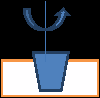 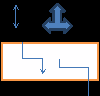 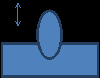 